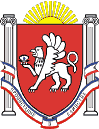 Новоандреевский сельский советСимферопольского района Республики Крым11 сессия  1 созываРЕШЕНИЕ№  51/14с. Новоандреевка 								          от 29.12.2014г.О внесении измененийв бюджет 2014 годаВ соответствии с Федеральным конституционным Законом от 21.03.2014 № 6-ФКЗ «О принятии в Российскую Федерацию Республики Крым и образовании в составе Российской Федерации новых субъектов - Республики Крым и города федерального значения Севастополя», Федеральным Законом от 06.10.2003 № 131-ФЗ «Об общих принципах организации местного самоуправления в Российской Федерации», Законом Республики Крым от 21.08.2014 г. № 54-ЗРК «Об основах местного самоуправления в Республике Крым», Уставом муниципального образования Новоандреевское сельское поселение Симферопольского района Республики Крым, заслушав председателя ликвидационной комиссии Выборнову Е.А. о производственной необходимости внесения изменений в бюджет Новоандреевского сельского совета на 2014 год:Новоандреевский сельский совет РЕШИЛ:	1.   Внести изменения в годовую и помесячную росписи доходов на 2014 год.1.1 Увеличить доходы по общему фонду: по КФК 110204- дворцы и дома культуры и другие заведения клубного типа по КД 11010100 на 100000,00руб. в декабре.2. Внести изменения в годовую и помесячную росписи расходов на 2014 год:2.1. Увеличить расходы по общему фонду: по КФК 110204- дворцы и дома культуры и другие заведения клубного типа по КЭКР 2111 на 100000,00руб. в декабре. Председатель Новоандреевского сельского совета				В.Ю. Вайсбейн